INFORMAÇÕES DETALHADAS PASSO A PASSOApós selecionado no processo seletivo, verificar com a empresa onde fazer a emissão do seu Termo de Compromisso, que poderá ser feito por Agente Integrador, pela Empresa Concedente ou pelo Setor PUC Carreiras.Documentos apresentados ao Setor PUC Carreiras, para coleta de assinatura da Instituição de Ensino, devem conter previamente a assinatura e carimbo da Empresa Concedente de estágio e Coordenação de curso;Documentos protocolados devem ser apresentados no mínimo 3 vias ORIGINAIS, após coleta das assinaturas, ficará uma via para Unidade Concedente de Estágio, Aluno e PUC Carreiras;O recebimento de qualquer documento de estágio, está condicionado a inexistência de pendências de documentos anteriores;Os documentos apresentados não podem conter rasuras; Os documentos analisados estarão disponíveis para retirada em 3 dias úteis.Estágio Não ObrigatórioA Lei 11.788/2008, a Lei do Estágio define os requisitos a serem cumpridos pelas Instituições de Ensino, os quais devem ser considerados como requisitos, do processo de estágio dos alunos da PUCPR. Além disso, o Termo de Ajustamento de Conduta (TAC) do Ministério Público Federal do Trabalho, define interpretações sobre a Lei do Estágio que devem ser consideradas nas operações relativas aos documentos de estágio. 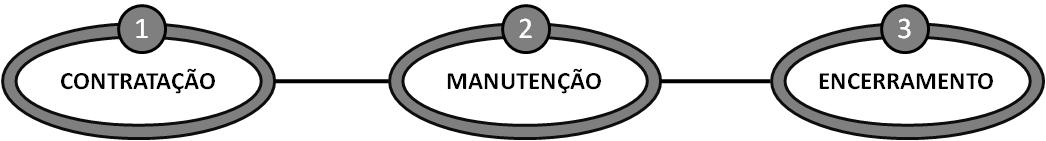 Figura: etapas do ciclo de estágio.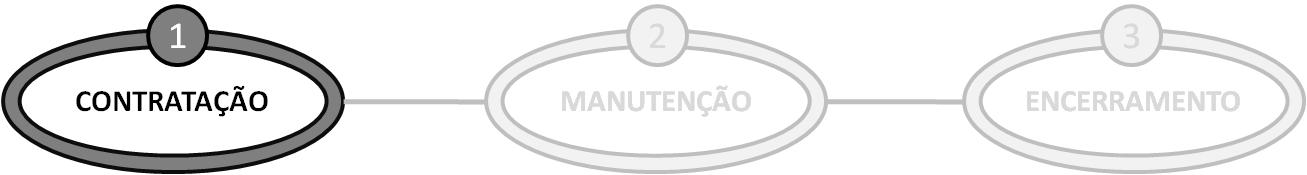 Contratação do estágioTermo de compromisso de estágio:Deve ser emitido um Termo de Compromisso do Estágio, TCE, (o contrato) em, no mínimo 03 (três) vias destinadas uma para cada parte: Concedente do Estágio, Aluno e PUC Carreiras;Deve conter a identificação completa das três partes: Concedente do Estágio, Aluno e PUC Carreiras; O aluno deve estar formalmente matriculado para emissão do TCE; Deve mencionar a carga horária do estágio, não podendo ultrapassar 6 horas por dia e 30 horas semanais;Observar intervalo mínimo de uma hora, entre as atividades de estágio e as atividades formais acadêmicas de forma a manter a compatibilidade de realização de ambas;Deve conter as atividades a serem desempenhadas pelo estagiário, as quais devem ser diferentes daquelas de estágios anteriores, mesmo que em empresas diferentes;Deve mencionar seguro de acidentes pessoais em favor do estagiário ou beneficiário legal;Deve ter vigência de um ano, no máximo, prorrogável por mais um ano através de Termo Aditivo ao Termo de Compromisso do Estágio original; No ano de provável formatura do aluno, a data de finalização do estágio deve ser, no máximo, em 30/06 ou 31/12, quando o vínculo acadêmico provavelmente se encerrará.O aluno não pode ter dois contratos de estágio não obrigatórios com períodos de realização coincidentes. O estágio somente pode ser iniciado se o Termo de Compromisso de Estágio Não Obrigatório (TCENO) estiver assinado por todas as partes; a PUCPR aceita documentos protocolados no máximo 10 dias após a data de início do estágio.Deve identificar o professor orientador do estágio;Deve identificar o supervisor na Concedente, com formação ou experiência na área do curso do estagiário, não sendo; o aluno deverá apresentar documento que comprove a experiência emitido pela empresa, este deverá ser apresentado à Coordenação de Curso, para ciência e validação. O professor orientador do estágio deve avaliar as atividades a serem desenvolvidas pelo aluno.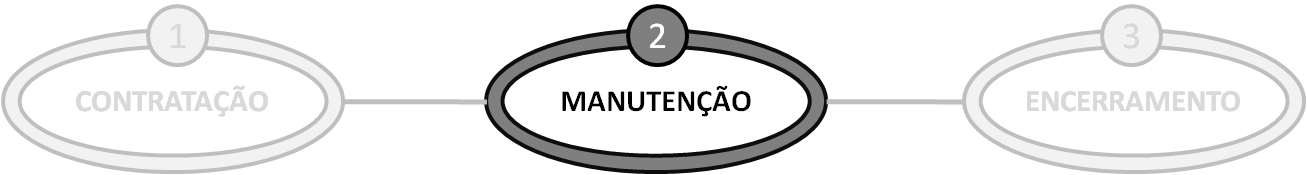 Manutenção do estágio               Relatório de atividades:O aluno deve apresentar ao Setor PUC Carreiras, o Relatório de Atividades (RA) do Estágio semestralmente, em, no mínimo 03 (três) vias destinadas uma para cada parte: Concedente do Estágio, Aluno e PUC Carreiras;Deve conter o período avaliativo ao qual as atividades se referem;A data de vigência do estágio constante no Termo de Compromisso do Estágio, TCE.Descrição das atividades desempenhadas no período avaliativo;Renovação do estágio:Deve ser emitido Termo Aditivo ao Termo de Compromisso do Estágio, TCE, (o contrato) em, no mínimo 03 (três) vias destinadas uma para cada parte: Concedente do Estágio, Aluno e PUC Carreiras;Deve conter a identificação completa das três partes: Concedente do Estágio, Aluno e PUC Carreiras;Deve mencionar qual é o novo período de realização do estágio;Ter as atividades a serem desempenhadas pelo estagiário, as quais devem ser diferentes daquelas do período anterior;Deve ter vigência de 01 ano, no máximo;No ano de provável formatura do aluno, a data de finalização do estágio deve ser, no máximo, em 30/06 ou 31/12, quando o vínculo acadêmico provavelmente se encerrará.O estágio somente pode ser continuado se o Termo Aditivo ao Termo de Compromisso de Estágio Não Obrigatório (TCENO) estiver assinado por todas as partes; a PUCPR aceita Termos Aditivos, protocolados no máximo, 10 dias após a data de continuação do estágio, a qual consta no Termo Aditivo.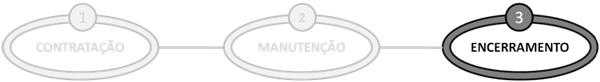 Encerramento do estágioTermo de realização do estágio, TRE:O estágio somente é encerrado oficialmente se o Concedente do estágio emitir o Termo de Realização de Estágio – TRE, que deve ser apresentado pelo aluno em, no mínimo 03 (três) vias destinadas uma para cada parte: Concedente do Estágio, Aluno e PUC Carreiras;Deve conter data de vigência do TCE e o período avaliativo ao qual as atividades se referem;Descrição das atividades desempenhadas no período avaliativo; com avaliação do supervisor do estagiário na Concedente; e auto avaliação do estagiárioEm casos de encerramento antecipado, o TRE também deve ser emitido como descrito;Termo de Convênio de Estágio Não há, por parte da PUCPR a necessidade de convênio entre Universidade e Concedente para que Termos de Compromisso de Estágio Não Obrigatórios sejam firmados, são formalizados convênios, somente quando a Concedente assim solicita.Estágios Não Obrigatórios para CALOUROS, serão liberados quando: O curso permitir a partir do 1º períodoDeverá ter frequência mínima de 30 dias antes de iniciar o estágioExcepcionalmente: Calouro com capacitação técnica e/ou experiência anterior na área, a coordenação de curso deverá avaliar a solicitação e emitir declaração justificando a aprovação em 2 vias assinadas e carimbadas, uma via para a Unidade Concedente/Agente de Integração liberar o termo de compromisso e outra via deverá para a PUC junto ao termo de compromisso. A data de início do estágio para calouro após a aprovação em caráter de exceção, não poderá ser antes do início das aulas, conforme previsto na Lei nº 11.788/2008 (Lei de Estágio), Art. 3 § I.